Carta dei diritti e delle responsabilità degli assistitiIn quanto assistito di CHATS, lei e la sua famiglia e/o il suo (i suoi) caregiver avete sia diritti che responsabilità. Tali diritti e responsabilità sono importanti per lei e per CHATS.  Aiutano a garantire che la sua cura e assistenza siano le migliori possibili e che sia lei che gli operatori di CHATS siate al sicuro e trattati con rispetto.Lei ha diritto a:Rispetto e cortesia:  Personale, volontari e altri assistiti devono essere beneducati e rispettosi nei suoi confronti.  Essi devono rispettare i suoi diritti individuali. Non subire abusi né abbandoni: Nessuno ha diritto di abusare di lei fisicamente, finanziariamente, sessualmente, verbalmente né emotivamente.Riservatezza e potere decisionale: Le informazioni che lei condivide con il team di assistenza resteranno riservate. Anche la sua cartella clinica è riservata. Lei ha diritto a partecipare a tutte le decisioni relative alla sua assistenza.  "Se si tratta di lei, lei ci deve essere". Necessità e preferenze:  CHATS la riconosce come individuo e rispetta il suo modo di vivere e le sue scelte. CHATS le erogherà servizi che soddisfino le sue necessità e le sue preferenze, al meglio delle proprie capacità.  Assenza di discriminazioni:  In CHATS, nessuno la discriminerà per alcun motivo.Informazioni facili da capire: Le informazioni sui servizi che le vengono erogati saranno fornite in modo chiaro e accessibile. Partecipazione alla valutazione e alla pianificazione dell'assistenza: Lei ha diritto al coinvolgimento nella valutazione delle sue necessità e nella pianificazione dei suoi servizi.  In questo processo, lei potrà farsi aiutare anche da un parente o un amico.Serve il suo permesso: CHATS non può svolgere una valutazione su di lei o fornirle un servizio senza la sua autorizzazione. Lei può cambiare idea in qualsiasi momento.Diritto al reclamo: Lei ha diritto a sollevare dubbi sui servizi in qualsiasi momento. Lei deve sentirsi a suo agio nell'obiettare.  I suoi reclami o dubbi non andranno a influire sul suo accesso ai servizi.Accedere alla sua cartella: Lei ha diritto ad accedere alla sua cartella clinica.  CHATS deve darle accesso entro un lasso di tempo che le permetta di prendere decisioni sulla sua assistenza.Proteggere i suoi diritti: Se lei pensa che i suoi diritti non siano stati rispettati, CHATS deve indagare e risolvere i suoi dubbi. Consulenza legale: Lei ha diritto a ottenere assistenza, patrocinio e/o sostegno legale relativi ai servizi che CHATS le eroga.Lei ha la responsabilità di:Trattare i membri del suo team CHATS con cortesia e rispetto, senza discriminazione e molestie.Fornirci tutte le informazioni necessarie per offrirle il servizio e rispondere alle sue esigenze individuali di cura/supportoFornire il consenso affinché possiamo stabilire e dare inizio al servizioInformarsi e farsi coinvolgere nella pianificazione della sua assistenzaSeguire il suo piano di cura al meglio delle sue possibilitàParlarci di ogni modifica alla sua situazione che potrebbe influire sul suo servizio o assistenza (ad esempio, ricovero ospedaliero o variazione dei farmaci)Fornire un ambiente di lavoro sicuro per il personale CHATS:Tenendo lontani gli animali durante le visite, se richiesto.Facendo in modo che vialetti e anditi di accesso a casa sua siano ben illuminati e privi di ghiaccio, neve e altri potenziali problemi.Non fumando durante le visite.In qualità di persona assistita da CHATS, lei ha diritto a discutere qualsiasi dubbio relativo ai servizi chiamando CHATS al numero 905-713-6596 o al numero verde 1-877-452-4287.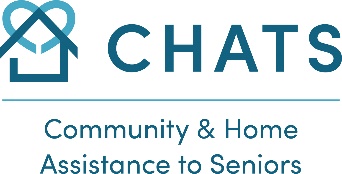 Gli anziani vivono meglio a casa propria e nelle proprie comunità 	1-877-452-4287 www.CHATS.on.ca